Questionnaire in relation with  weed management behaviors of tea growersLocation of interview:Latitude:                      Longitude:                       Altitude:Sex of the respondent: ⎕male,    ⎕ female1. Age of the respondent: ⎕21 – 30,  ⎕31– 40,   ⎕41 – 50,    ⎕51 – 60,   ⎕>602. Property attribute of holding tea gardens: ⎕ Self-employed,  ⎕ co-operative,  ⎕ company3. Experience of taking farmer training on tea garden weed management:⎕ Have,     ⎕ no4. Want to participate on training about weed management of tea garden:⎕ Yes,       ⎕ no5. Area of tea gardens managed:6. Frequency of weed control on tea garden (times per year): 7. Cost of weed control on tea garden (RMB￥ per mu.):  (Note: 1 mu. = 666.7 m2)8. Major method of weed control: ⎕ Manual remove,     ⎕herbicide,    ⎕Other________________________9. Month conducting weed control (multiple selection):⎕Jan, ⎕Feb, ⎕Mar, ⎕Apr, ⎕May, ⎕Jun, ⎕Jul, ⎕Aug, ⎕Sep, ⎕Oct, ⎕Nov, ⎕Dec10. Herbicides used in the past two years:⎕Yes, herbicide:______________________________________________,   ⎕No11. How will the cost of weed control on tea gardens ranges five years later compared with now?⎕Increase (by > 50% or 10% - 50%),   ⎕Decrease (by > 50% or 10% - 50%), ⎕Relatively stable (range within10%)12. Most troublesome weed species (multiple selection): ⎕ Bracken fern,             ⎕ Horseweed,                   ⎕ Tall fleabane, ⎕ Common pokeweed , ⎕ Ragleaf ,                        ⎕ Shaggy soldier, ⎕ Asiatic dayflower ,     ⎕ Japanese stiltgrass ,     ⎕ Vestita starwort,       ⎕ Creeping woodsorrel    ⎕Other weed species_____________________________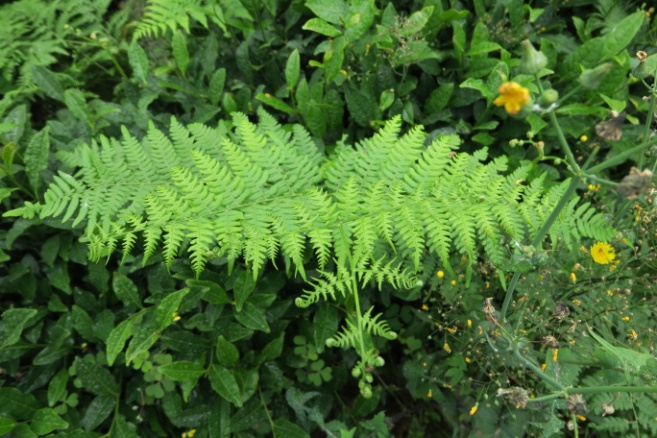 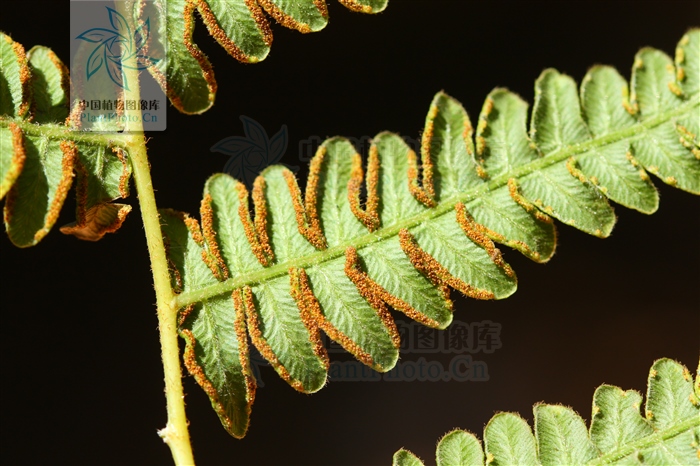 Bracken fern（Note: the right photo cited from: http://ppbc.iplant.cn/tu/357436）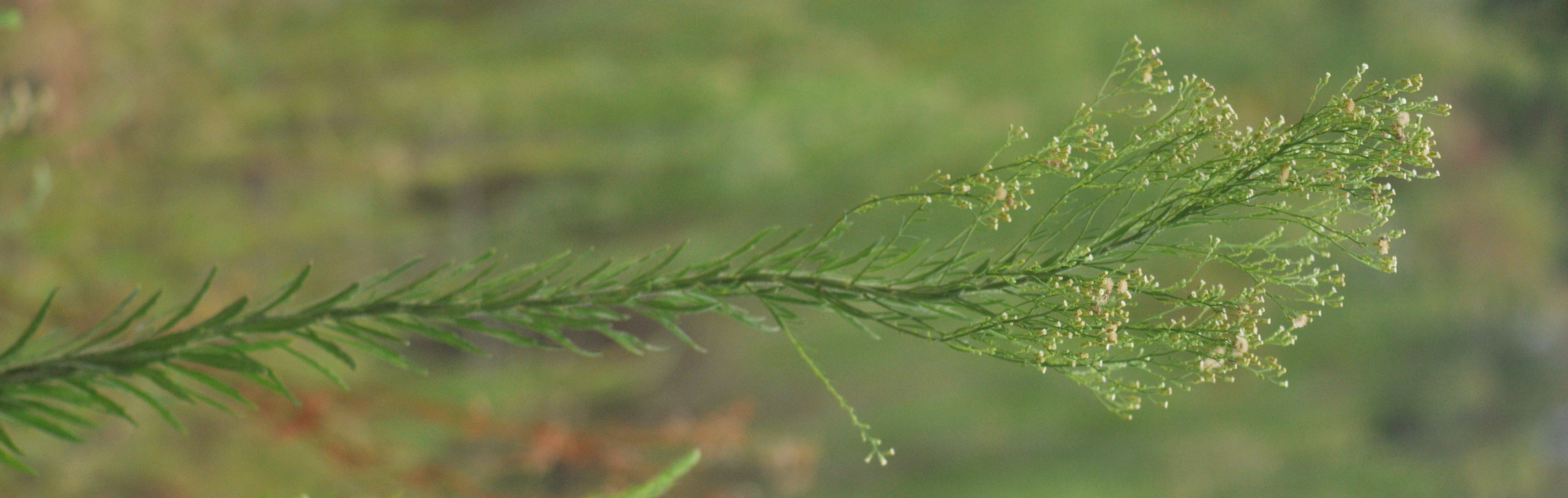 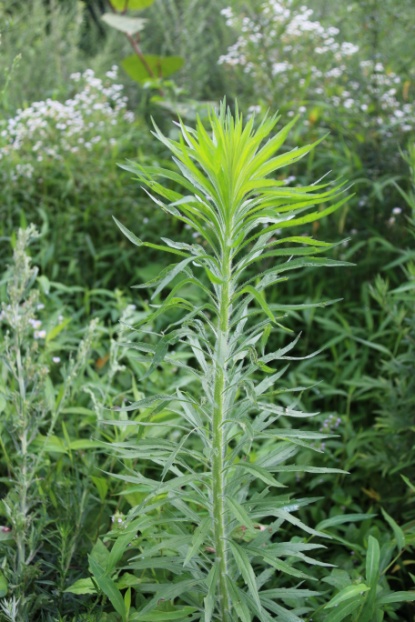 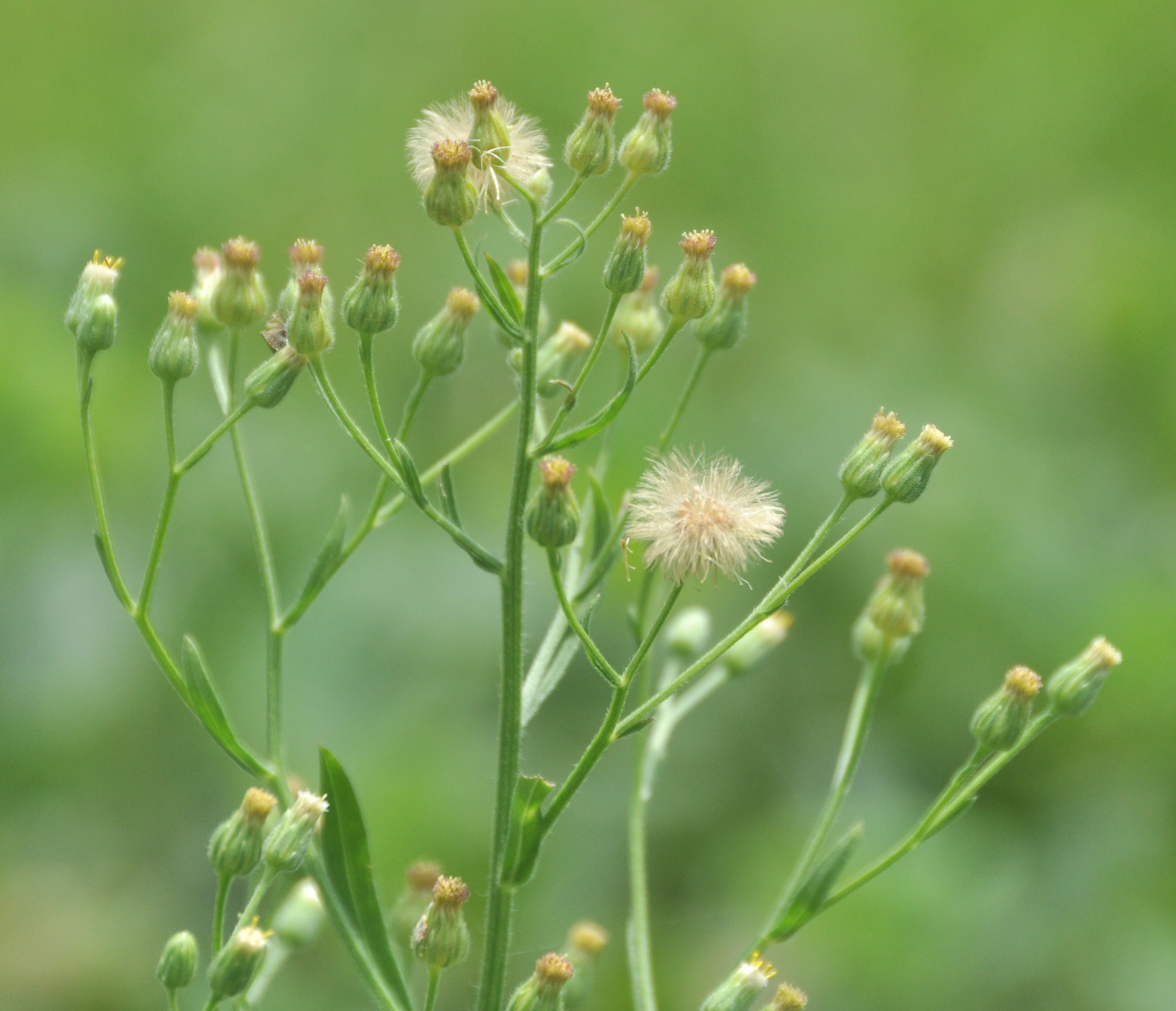 Horseweed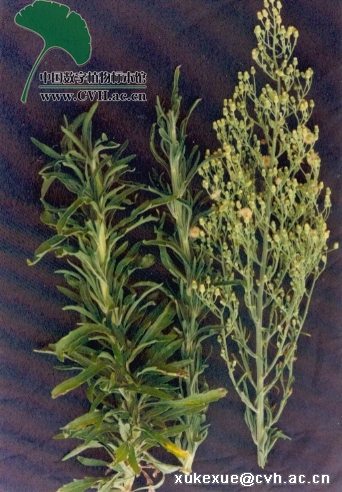 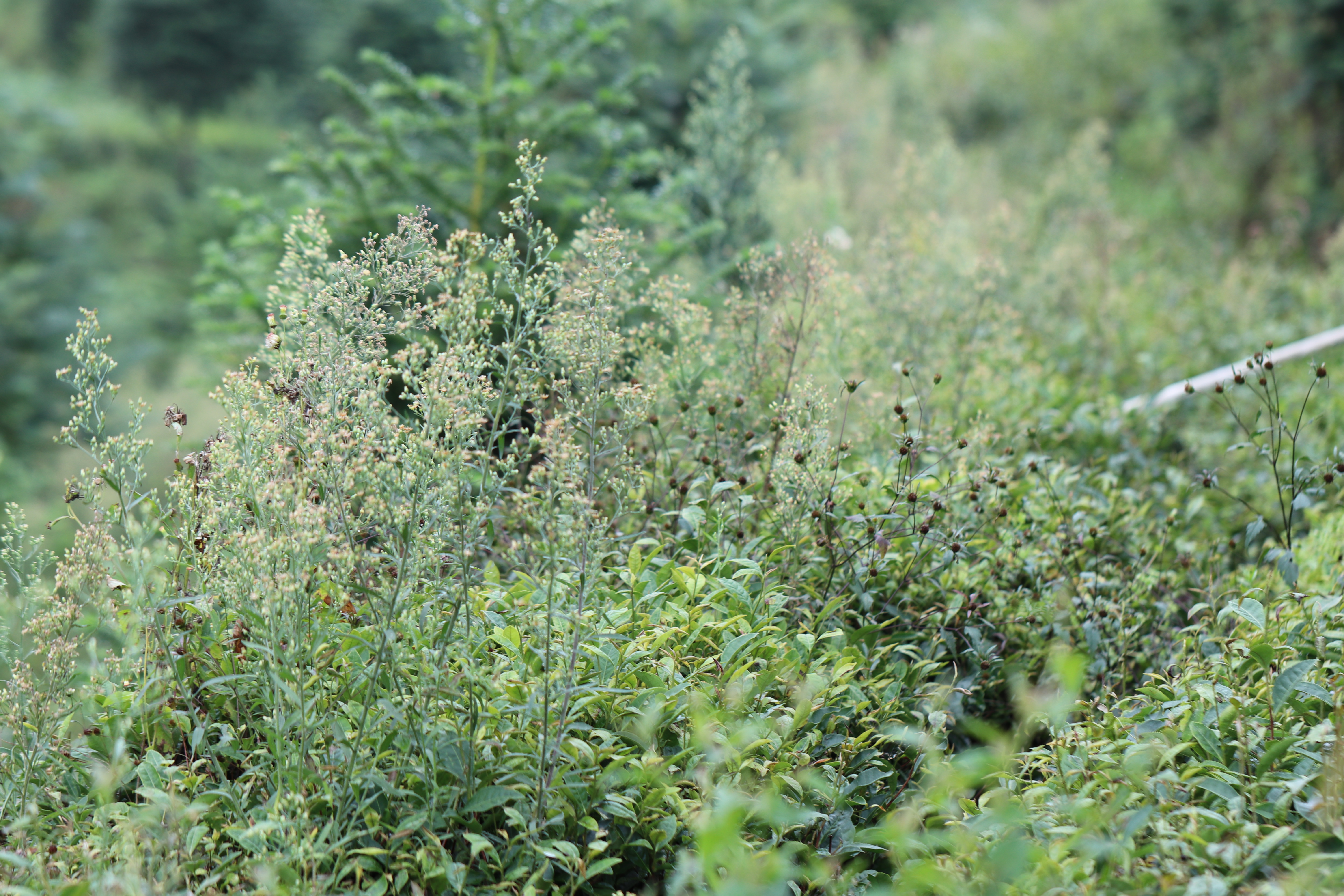 Tall fleabane（Note: the left photo is cited from: http://ppbc.iplant.cn/tu/40828）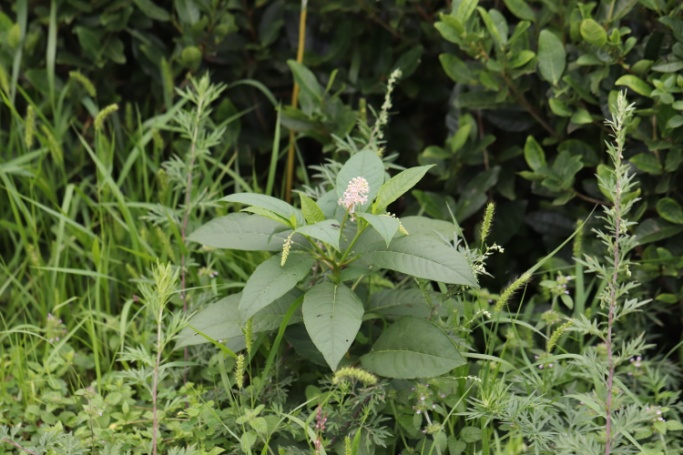 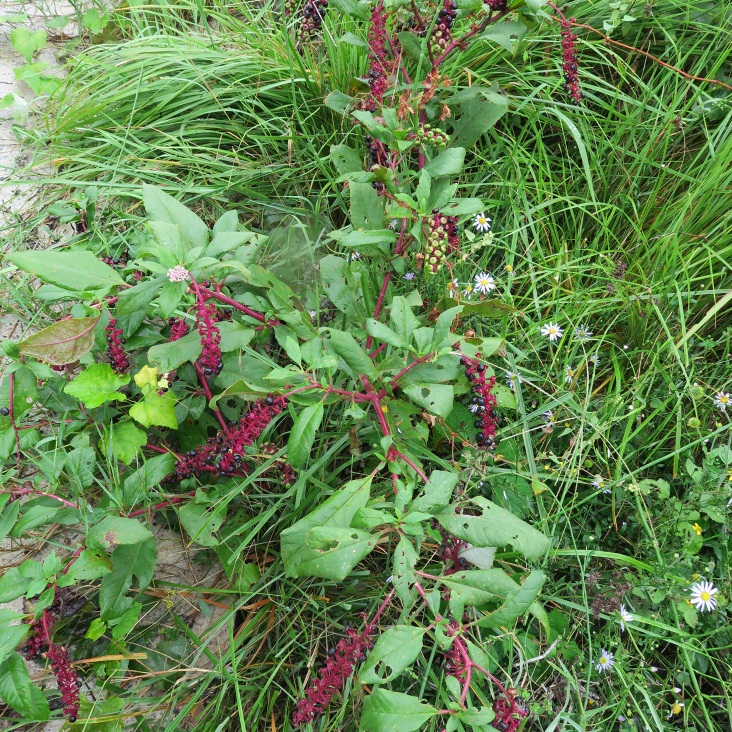 Common pokeweed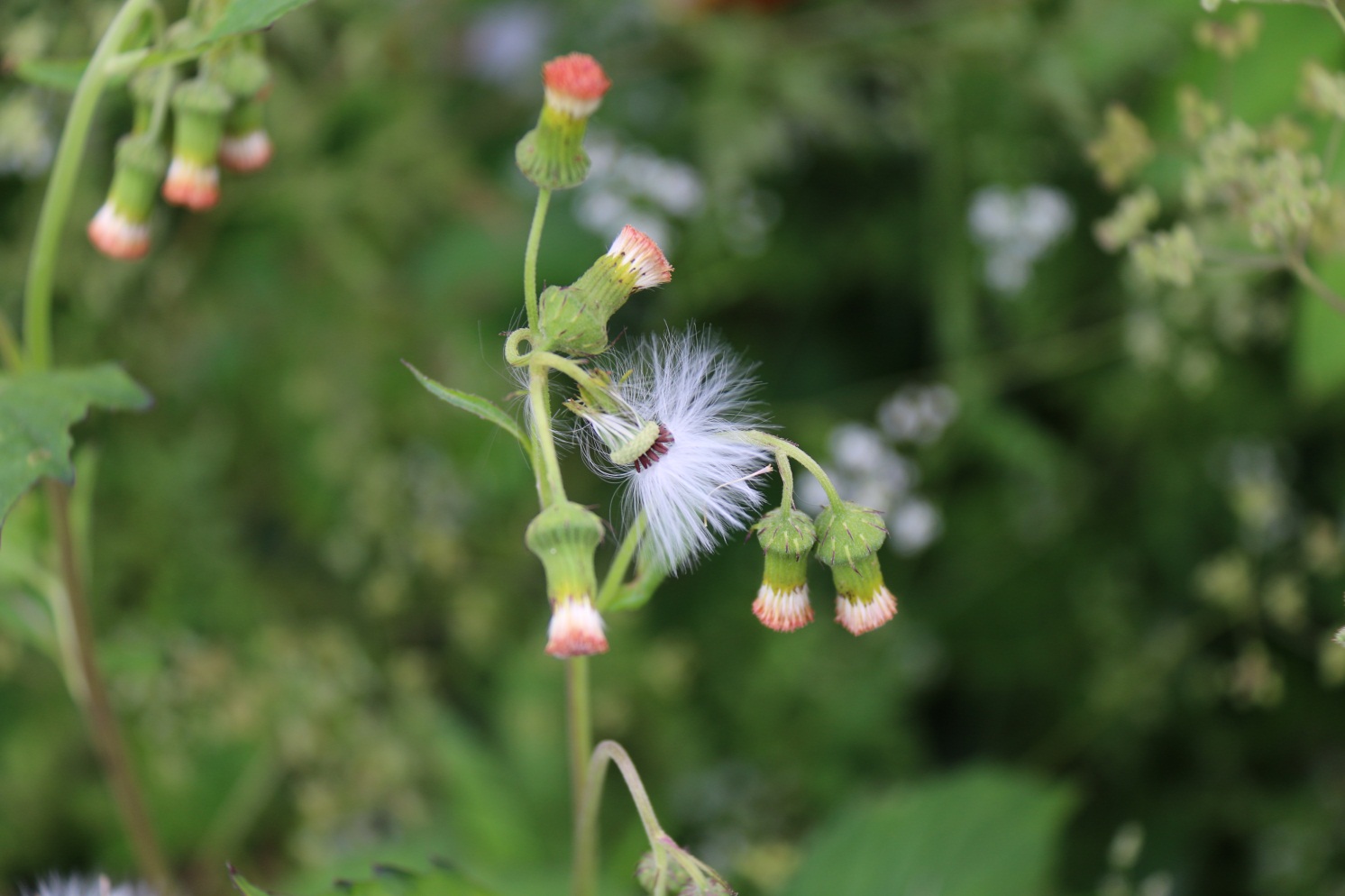 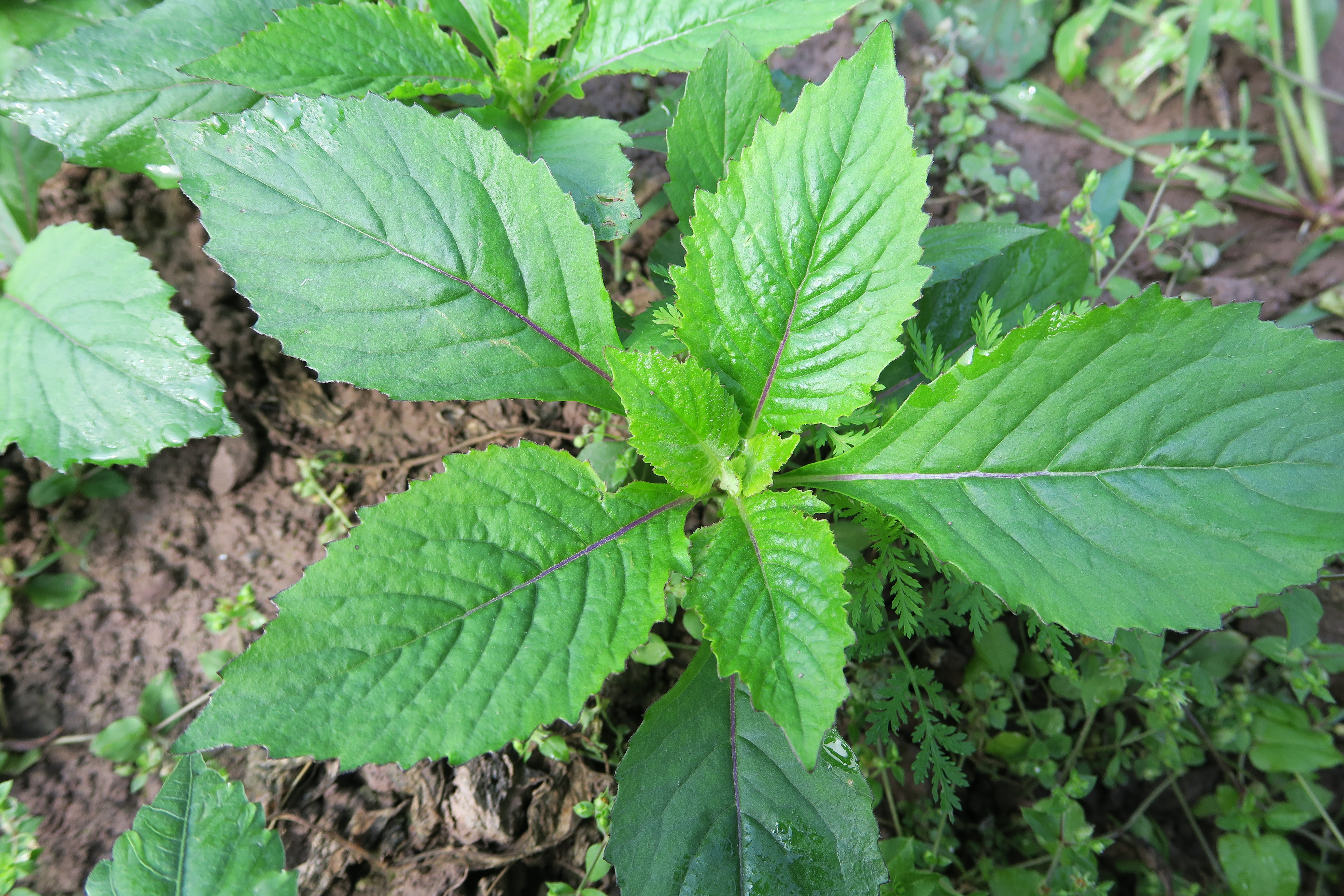 Ragleaf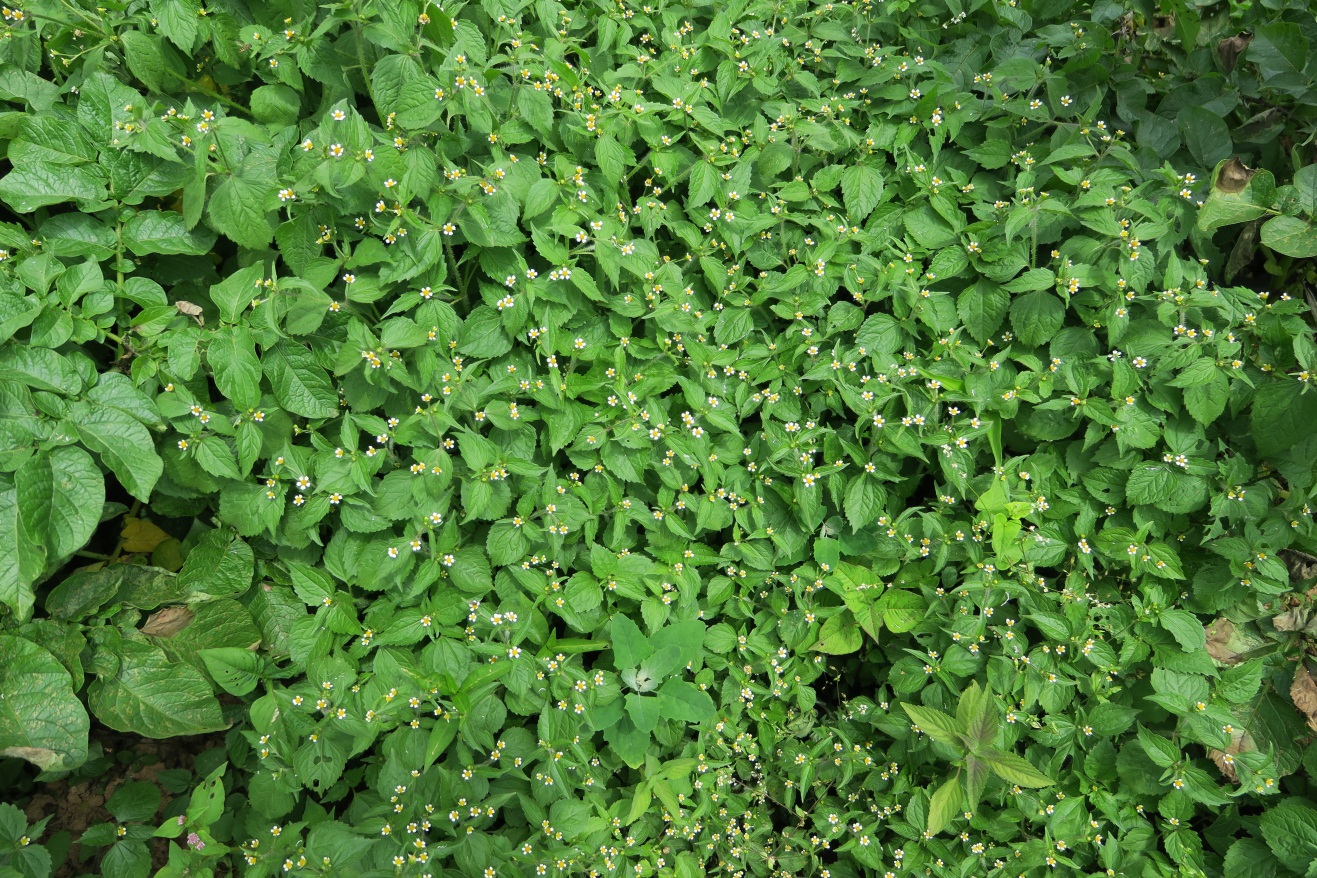 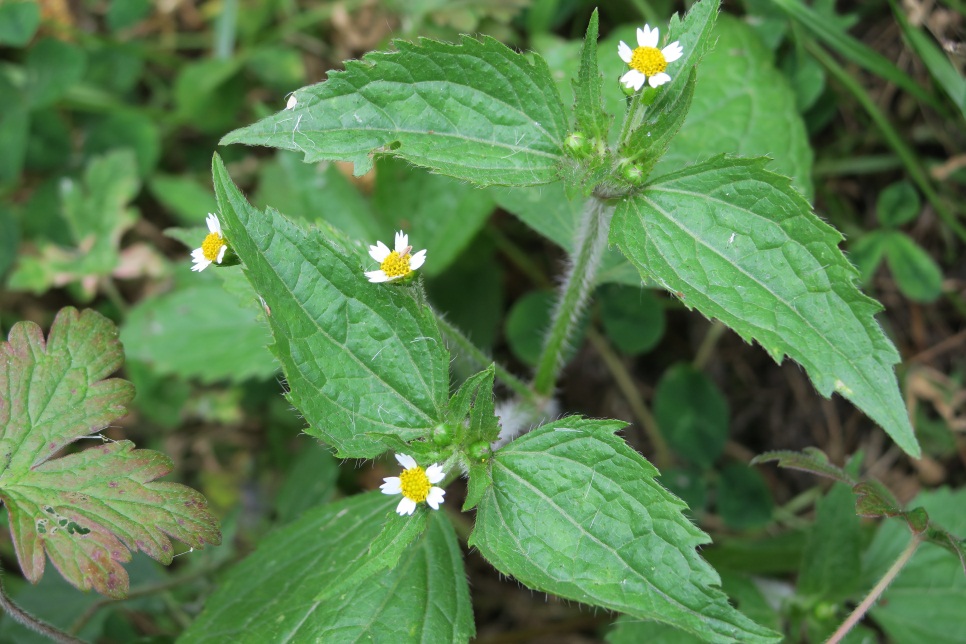 Shaggy soldier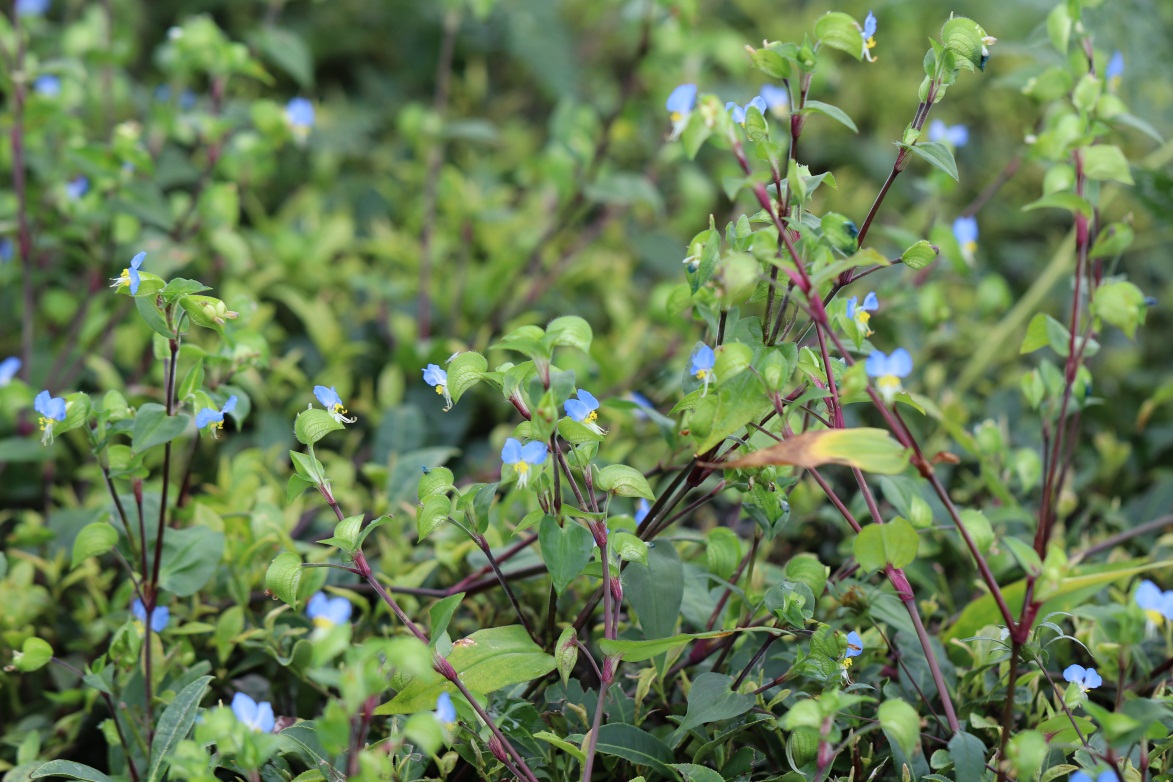 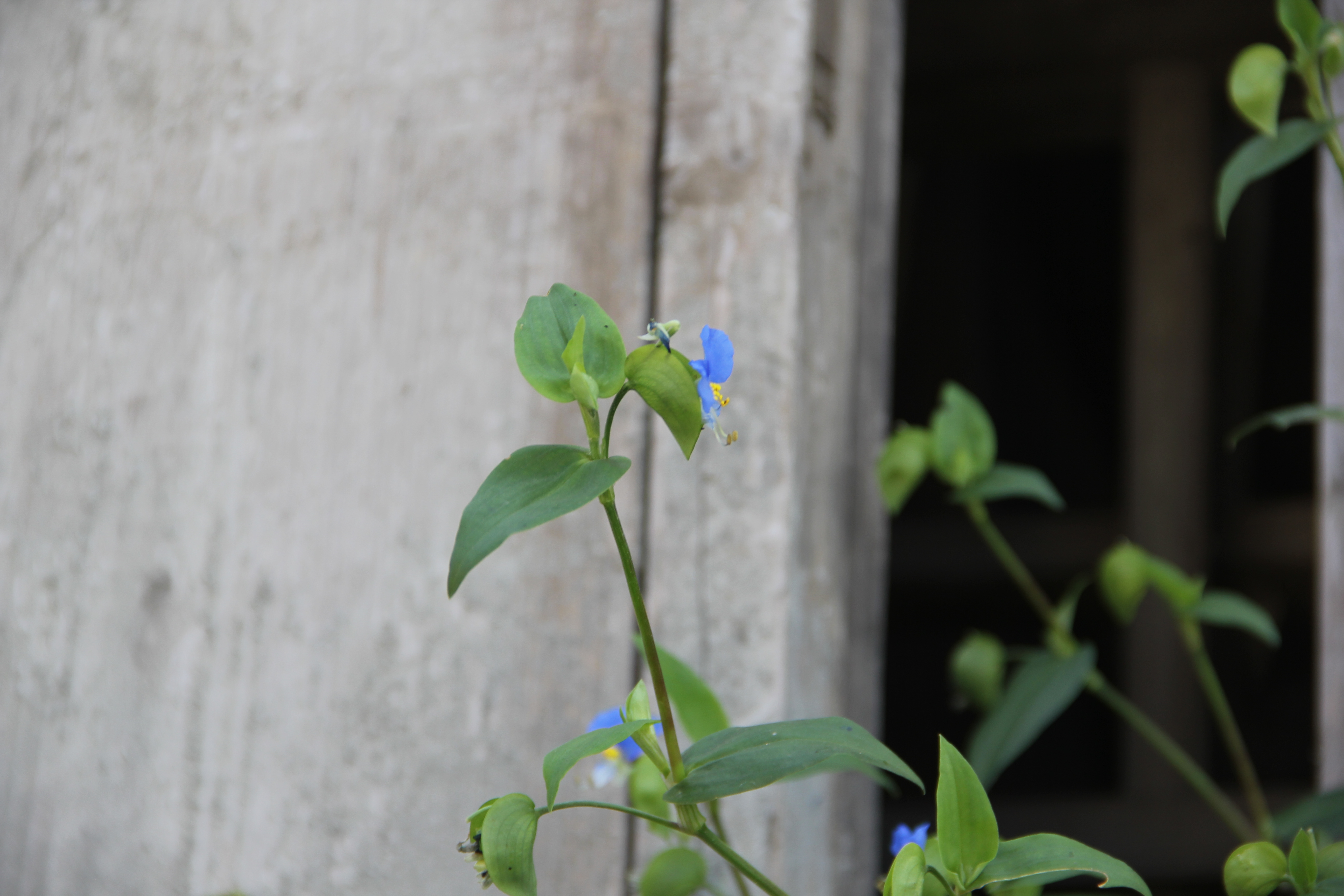 Asiatic dayflower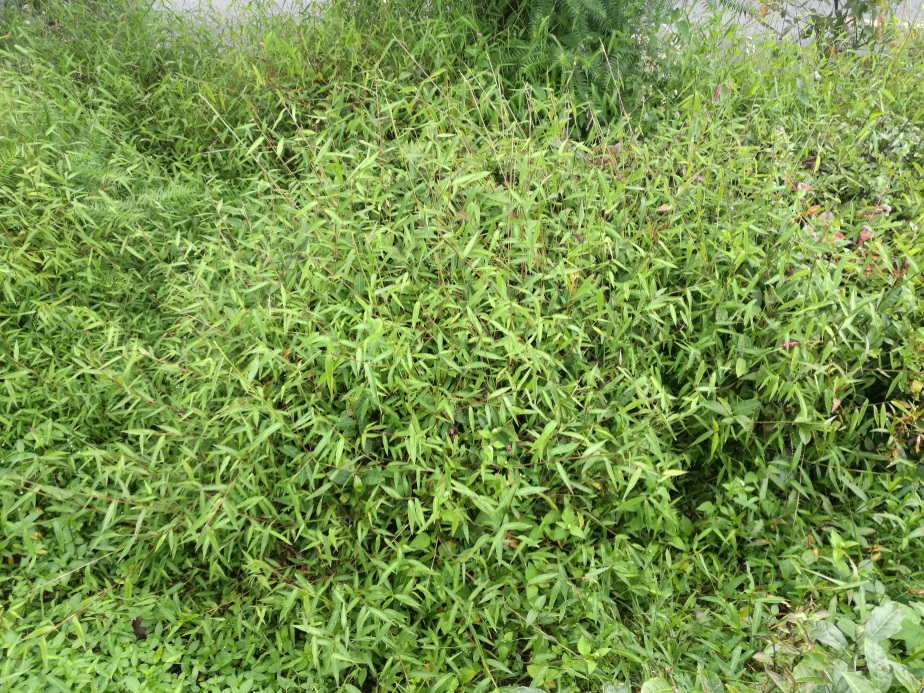 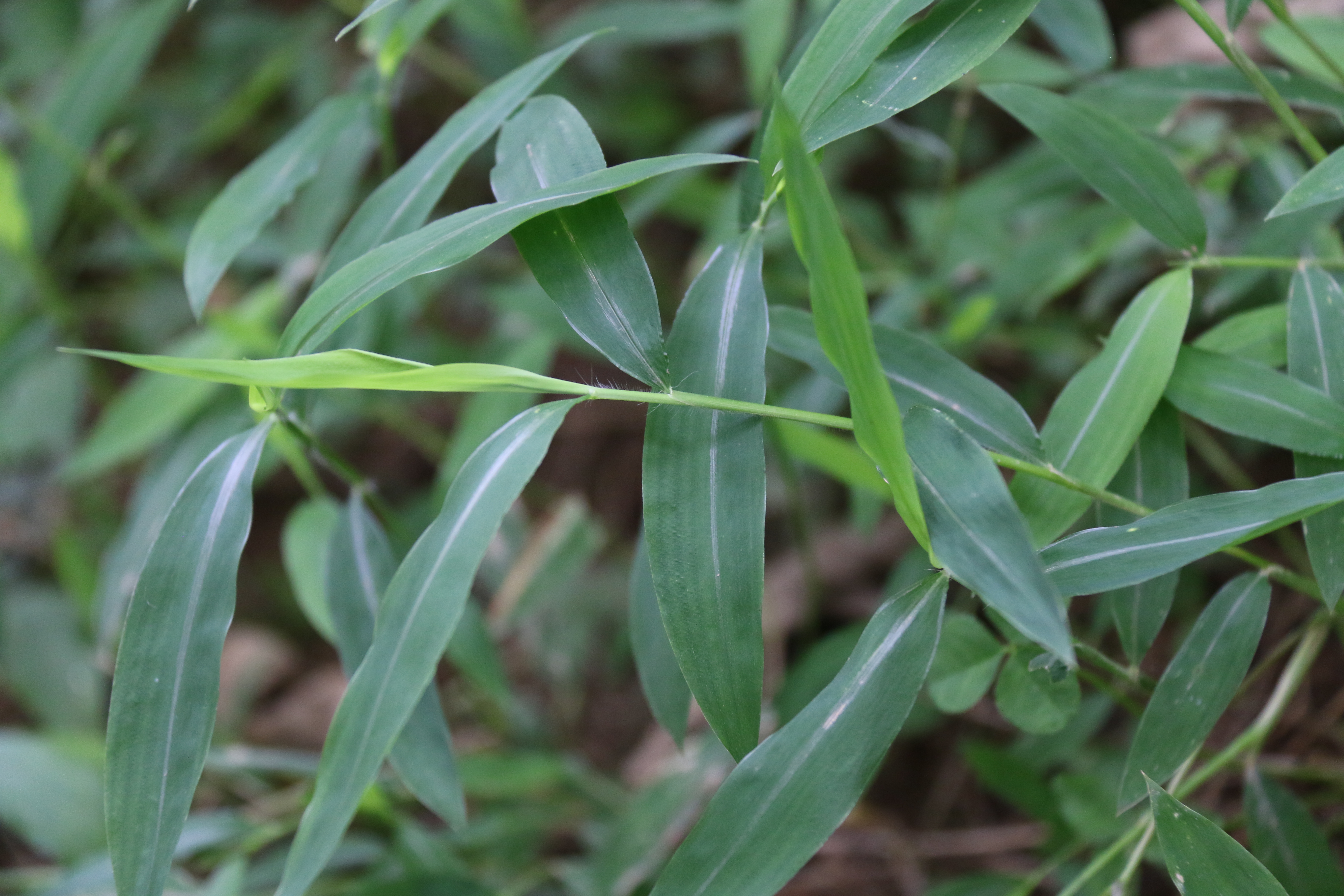 Japanese stiltgrass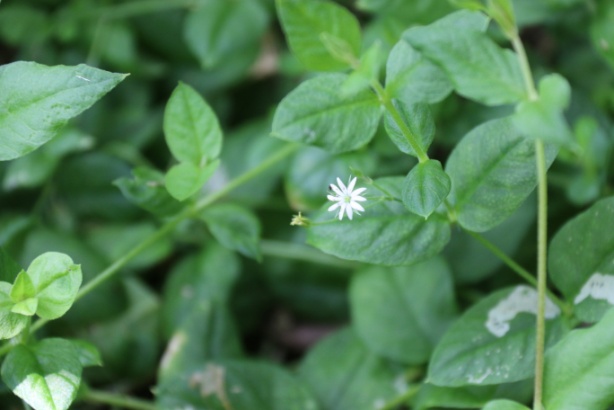 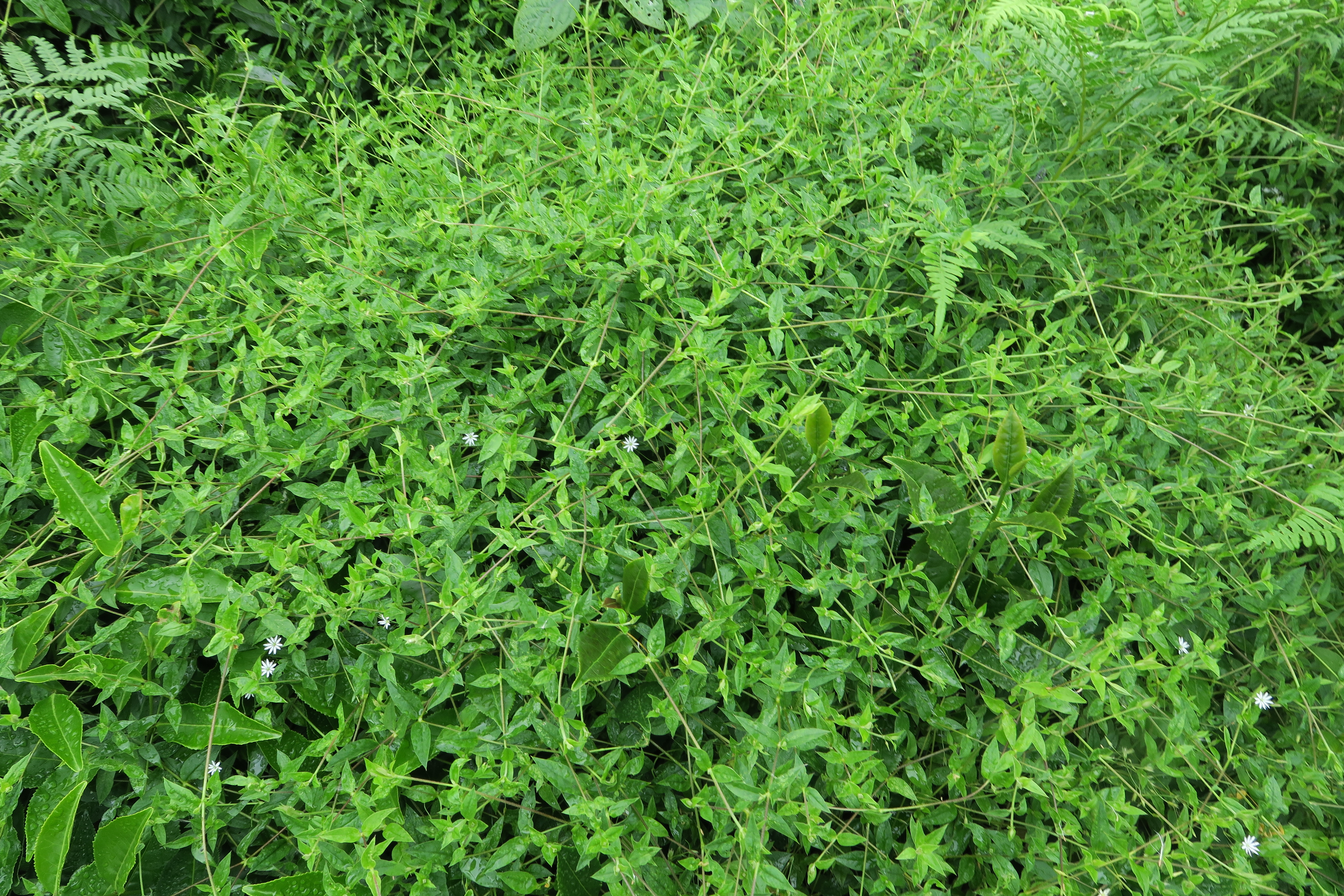 Vestita starwort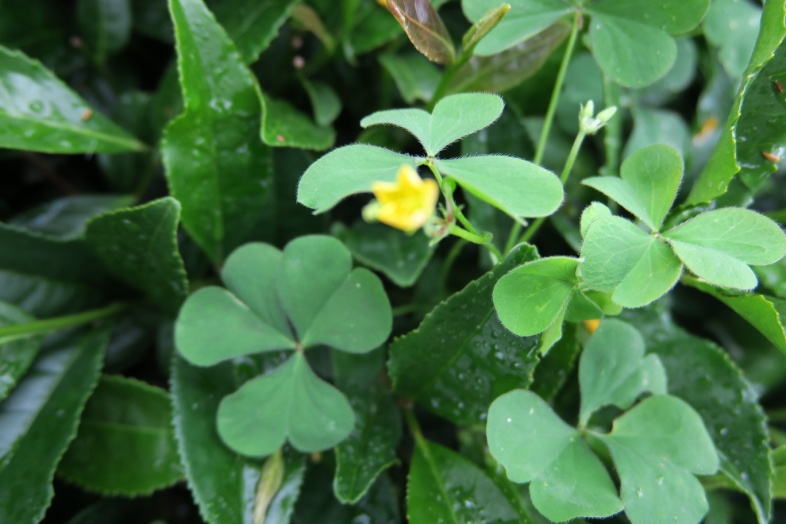 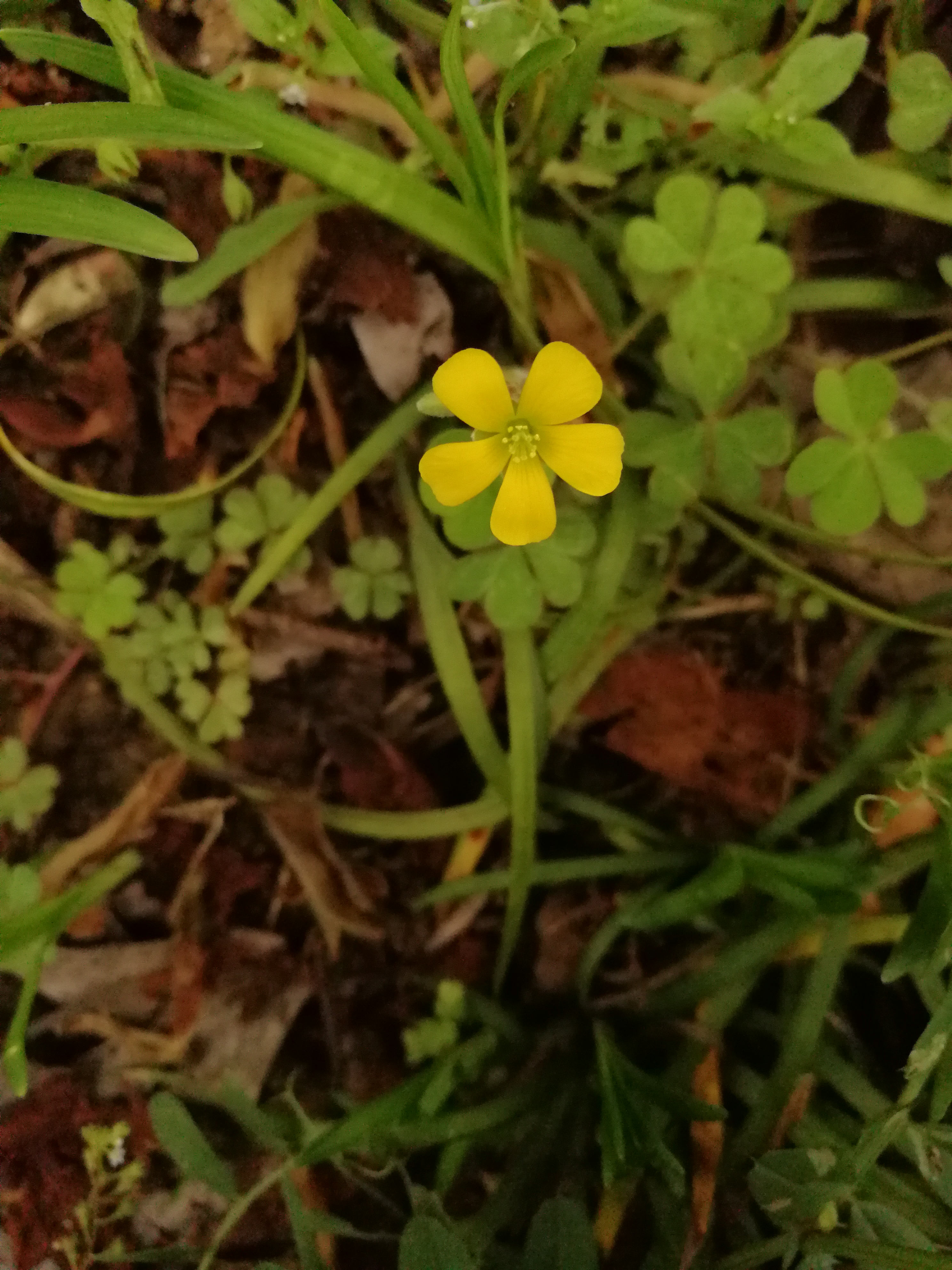 Creeping woodsorrel